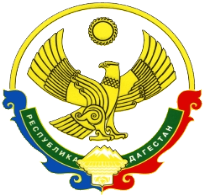 «_  _08_»___09___2023г                                                                                                   с.ТерутлиПОСТАНОВЛЕНИЕ № 12О подготовке проекта разработки генерального плана и правил землепользования и застройки муниципального образования сельского поселения «сельсовет Терутлинский» Цунтинского района Республики Дагестан,         В соответствии со статьей 14 Федерального Закона от 06.10.2003 года № 131-ФЗ «Об общих принципах организации местного самоуправления в Российской Федерации», статьей  24 Градостроительного кодекса Российской Федерации, Законом Республики Дагестан от 5 мая 2006г. №26 «О градостроительной деятельности Республики Дагестан», Уставом муниципального образования сельского поселения «сельсовет Терутлинский» Цунтинского района Республики Дагестан постановляю:       1. Приступить к подготовке проекта разработки Генерального плана и правил землепользования и застройки муниципального образования сельского поселения «сельсовет Терутлинский» Цунтинского района Республики Дагестан.      2. Утвердить порядок и сроки проведения работ по подготовке проекта генерального плана и правил землепользования и застройки муниципального образования сельского поселения «сельсовет Терутлинский» Цунтинского района Республики Дагестан, согласно приложению 1.      3. Утвердить порядок направления заинтересованными лицами своих предложений в Комиссию по подготовке предложений в проект генерального плана и правил землепользования и застройки муниципального образования сельского поселения «сельсовет Терутлинский» Цунтинского района Республики Дагестан, согласно приложению 2.         4. Постановление вступает в силу со дня его подписания.      5. Обнародовать в установленном порядке настоящее постановление о подготовке проекта Генерального плана и правил землепользования и застройки муниципального образования сельского поселения «сельсовет Терутлинский» Цунтинского района Республики Дагестан.       6. Контроль по выполнению настоящего постановления оставляю за собой.Глава АСП       «сельсовет Терутлинский»                                               Ш.И.ИбнумаксудовПРИЛОЖЕНИЕ №1к постановлению главы администрациимуниципального образования сельского поселения «сельсовет Терутлинский»                                                                   от 08.09.2023г. № 12Порядок и сроки проведения работы комиссии по подготовке проекта генерального плана муниципального образования сельского поселения «сельсовет Терутлинский» Цунтиского района Республики Дагестан ПРИЛОЖЕНИЕ №2к постановлению главы администрациимуниципального образования сельского поселения «сельсовет Терутлинский»от 08.09.2023г. № 12Порядок направления в комиссию по подготовке внесения изменений в генеральный план муниципального образования сельского поселения «сельсовет Терутлинский» Цунтинского района Республики Дагестан предложений от заинтересованных лиц       1. С момента оповещения жителей соответствующего сельского поселения о времени и месте проведения публичных слушаний по проекту генерального плана муниципального образования сельского поселения «сельсовет Терутлинский» Цунтинского района, в течение срока проведения публичных слушаний, заинтересованные лица вправе направлять в Комиссию по подготовке проекта генерального плана муниципального образования сельского поселения «сельсовет Терутлинский» Цунтинского района свои предложения.      2. Предложения могут быть представлены в письменной и электронной форме.     3. Предложения в письменной форме направляются по почте на имя председателя Комиссии, с пометкой «В Комиссию по подготовке проекта внесения изменений в генеральный план муниципального образования сельского поселения «сельсовет Терутлинский» Цунтинского района Республики Дагестан, по адресу: село Терутли, Цунтинский район, Республика Дагестан, 368417.     4. Предложения в электронной форме направляются на имя председателя Комиссии, с пометкой «В Комиссию по подготовке проекта генерального плана муниципального образования сельского поселения «сельсовет Терутлинский» Цунтинского района Республики Дагестан, по электронной почте  asp.terutli@mail.ru     5. Комиссией рассматриваются предложения, поступившие до окончания публичных слушаний по проекту генерального плана муниципального образования сельского поселения «сельсовет Терутлинский» Цунтинского района.      6. Предложения в проект генерального плана должны быть за подписью юридического лица или физического лица, с указанием ФИО гражданина, их изложившего, с указанием обратного адреса и даты подготовки предложений.      7. Заинтересованными лицами считаются правообладатели земельных участков и объектов капитального строительства, расположенных на территории соответствующего сельского поселения, если их права и законные интересы нарушаются или могут быть нарушены в результате утверждения генерального плана сельского поселения.     8. Предложения заинтересованных лиц могут содержать любые материалы на бумажных или электронных носителях в объемах необходимых и достаточных для рассмотрения предложений по существу, с обоснованием предлагаемого решения (внесения изменения) согласно действующему законодательству о градостроительной деятельности. Графические материалы должны быть представлены в векторном или растровом формате. Направленные материалы возврату не подлежат.      9. Предложения, поступившие в Комиссию после завершения публичных слушаний по проекту генерального плана, неподписанные предложения и предложения, не имеющие достаточных обоснований, без графических материалов в векторном или растровом формате, а также не имеющих отношения к подготовке проекта генерального плана, Комиссией не рассматриваются.РЕСПУБЛИКА ДАГЕСТАНМУНИЦИПАЛЬНЫЙ РАЙОН «ЦУНТИНСКИЙ  РАЙОН»АДМИНИСТРАЦИЯ СЕЛЬСКОГО ПОСЕЛЕНИЯ«СЕЛЬСОВЕТ ТЕРУТЛИНСКИЙ»368417  Цунтинский район с.Терутли.                   email: asp.terutli@mail.ru            тел:55-28-49№ п/пНаименование мероприятияСрок проведения работ1.Опубликование постановления «О подготовке проекта разработки генерального плана муниципального образования сельского поселения «сельсовет Терутлинский» Цунтинского района Республики Дагестан, в порядке, установленном для официального опубликования муниципальных правовых актов, иной официальной информации, и размещение сообщения о принятии указанного постановления на официальном сайте Администрации муниципального образования сельского поселения «сельсовет Терутлинский» в информационно-телекоммуникационной сети «Интернет»не позднее, чем по истечении десяти дней с даты подписания постановления2.Подготовка проекта генерального плана муниципального образования сельского поселения «сельсовет Терутлинский» Цунтинского района Республики Дагестан. Рассмотрение предложений заинтересованных лиц по подготовке проекта генерального плана муниципального образования сельского поселения «сельсовет Терутлинский» Цунтинского района Республики Дагестанне позднее шести месяцев с даты подписания Муниципального контракта3.Сбор исходных данных по проекту генерального плана муниципального образования сельского поселения «сельсовет Терутлинский» Цунтинского района Республики Дагестанне позднее шести месяцев с даты подписания Муниципального контракта4.Подготовка подрядчиком проекта корректировки генерального плана муниципального образования сельского поселения «сельсовет Терутлинский» Цунтинского района Республики Дагестанне позднее шести месяцев с даты подписания Муниципального контракта5.Согласование проекта генерального плана муниципального образования сельского поселения «сельсовет Терутлинский» Цунтинского района Республики Дагестан в порядке, предусмотренном действующим законодательствомВ соответствии со ст. 25 Градостроительного кодекса РФ6.Доработка проекта генерального плана муниципального образования сельского поселения «сельсовет Терутлинский» Цунтинского района Республики ДагестанОпределяется в задании7. Сдача материалов проекта и материалов по его обоснованию заказчику	Определяется в задании8.Принятие решения о проведении публичных слушаний по проекту разработки генерального плана муниципального образования сельского поселения «сельсовет Терутлинский» Цунтинского района Республики Дагестан, опубликование решение о проведении указанных слушанийне позднее чем через десять дней со дня получения проекта генерального плана муниципального образования сельского поселения «сельсовет Терутлинский» Цунтинского района Республики Дагестан9.Проведение администрацией муниципального образования сельского поселения «сельсовет Терутлинский» публичных слушаний по проекту разработки генерального плана муниципального образования сельского поселения «сельсовет Терутлинский» Цунтинского района Республики Дагестанне менее одного месяца и не более трех месяцев со дня опубликования проекта генерального плана муниципального образования сельского поселения «сельсовет Терутлинский» и решения о проведении публичных слушаний10.Заключение о результатах общественных обсуждений, публичных слушанийне менее одного месяца и не более трех месяцев со дня опубликования проекта генерального плана муниципального образования сельского поселения «сельсовет Терутлинский» и решения о проведении публичных слушаний11.Опубликование и размещение на сайте заключения о результатах общественных обсуждений, публичных слушанийне менее одного месяца и не более трех месяцев со дня опубликования проекта генерального плана муниципального образования сельского поселения «сельсовет Терутлинский» и решения о проведении публичных слушаний12.Размещение проекта и материалов в ФГИС ТПНе менее чем за три месяца до их утверждения (ч. 7 ст. 9, ч. 2 ст. 57.1 Градостроительного кодекса РФ)13.Уведомление об обеспечении доступа к проекту генерального плана муниципального образования сельского поселения «сельсовет Терутлинский» Цунтинского района Республики Дагестан в ФГИС ТП в уполномоченные органы, определенные ст. 25 Градостроительного кодекса РФВ трехдневный срок со дня обеспечения данного доступа (п. 2.1 порядка согласования проектов документов территориального планирования МО, утв. Приказом Минрегиона России от 27.02.2012 №69) 14.Согласование проекта, предусмотренноест. 25 Градостроительного кодекса РФВ соответствии со ст. 25 Градостроительного кодекса РФ15.В случае отказа в согласовании проекта генерального плана муниципального образования сельского поселения «сельсовет Терутлинский» Цунтинского района Республики Дагестан – создание согласительной комиссииВ течение 30 дней со дня истечения установленного срока согласования (ч. 9 ст. 25 Градостроительного кодекса РФ)16.Работа согласительной комиссии	Не более двух месяцев (ч. 9 ст.25 Градостроительного кодекса РФ)	17.Решение о направлении согласованного или не согласованного в определенной части проекта в представительный орган или об отклонении такого проекта и о направлении его на доработкуч. 12 ст. 25Градостроительного кодекса РФ18.Принятие решения о согласии с проектом либо отклонение проекта и направление на доработкуч. 9 ст. 28Градостроительного кодекса РФ19.Принятие решения об утверждении проекта либо отклонение проекта и направление на доработкуч. 13 ст. 24Градостроительного кодекса РФ20.Размещение решения об утверждении проекта Определен в Уставе муниципального образования сельского поселения «сельсовет Терутлинский»21.Размещение утвержденного документа на сайте МО и в ФГИС ТПВ срок, не превышающий десяти дней со дня утверждения такого документа (ч. 9 ст. 9, ч. 2 ст. 57.1 Градостроительного кодекса РФ)